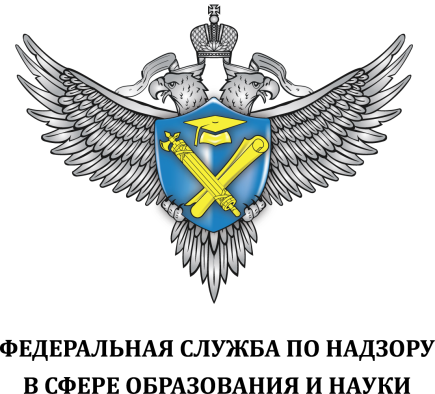 Сведения по показателям аккредитационного мониторингаРуководитель 							образовательной организации ___________________		Подпись_____________Наименование образовательной организацииМБОУ СОШ с МаякОГРН образовательной организации1032700246391Уровень образованияНачальное общее образование Показатель 1.  Наличие электронной информационно-образовательной средыПоказатель 1.  Наличие электронной информационно-образовательной среды1.  Личный кабинет в федеральной государственной информационной системе «Моя школа»Ссылка на ресурс, подтверждающий критерий(https://myschool.edu.ru/?session_state=dce1124f-b7f4-471b-b894-536c3bacd586&code=0557abbd-21c3-45fd-ab5c-d384fd266834.dce1124f-b7f4-471b-b894-536c3bacd586.edcea56c-ed46-46ba-a176-7a9f34146f56 )2.  Локальный нормативный акт об электронной информационно-образовательной средеhttp://mou-mayak.obrnan.ru/dokumentyi/ 3.  Наличие доступа к цифровой (электронной) библиотеке и/ или иным электронным образовательным ресурсамСсылка на ресурс, подтверждающий критерийhttps://lib.myschool.edu.ru/market?filters=     https://resh.edu.ru/  http://mou-mayak.obrnan.ru/30-30-2-5/ 4.  Наличие доступа к электронной системе учета обучающихся, учета и хранения их образовательных результатов (электронный журнал, электронный дневник)Ссылка на ресурс, подтверждающий критерий(https://schools.dnevnik.ru/v2/school?school=39171 )5.  Наличие доступа к электронным портфолио обучающихся - нетСсылка на ресурс, подтверждающий критерий(_________________________________________________________________________)6.  Наличие доступа к учебному плану, рабочим программам учебных предметов, учебных курсов (в том числе внеурочной деятельности), учебных модулей начального общего образованияСсылка на ресурс, подтверждающий критерий(http://mou-mayak.obrnan.ru/30-30-2-4/ )7.  Доступ к сети «Интернет»    Ссылка на ресурс, подтверждающий критерийhttp://mou-mayak.obrnan.ru/materialno-tehnicheskoe-obespechenie-i-osnashhennost-obrazovatelnogo-protsessa/Школа подключена по региональному проекту «Цифровая инфраструктура» как социально значимый объект к единой сети передачи данных (ЕСПД). Показатель 2.  Участие обучающихся в оценочных мероприятиях, проведенных в рамках мониторинга системы образованияПоказатель 2.  Участие обучающихся в оценочных мероприятиях, проведенных в рамках мониторинга системы образованияУчастие обучающихся в оценочных мероприятиях(https://fis-oko.obrnadzor.gov.ru/login )Показатель 3.  Доля педагогических работников, имеющих первую или высшую квалификационные категории, ученое звание и (или) ученую степень и (или) лиц, приравненных к ним, в общей численности педагогических работников, участвующих в реализации основной образовательной программы начального общего образованияПоказатель 3.  Доля педагогических работников, имеющих первую или высшую квалификационные категории, ученое звание и (или) ученую степень и (или) лиц, приравненных к ним, в общей численности педагогических работников, участвующих в реализации основной образовательной программы начального общего образованияКоличество педагогических работников, имеющих первую или высшую квалификационные категории по должности «Учитель» и (или) «Преподаватель», ученое звание и (или) ученую степень (в том числе богословскими учеными степенями и званиями) и лиц, приравненных к ним, участвующих в реализации учебного плана основной образовательной программы начального общего образования (http://mou-mayak.obrnan.ru/30-30-2-6/ )4Общее количество педагогических работников, участвующих в реализации образовательной программы начального общего образования8Показатель 4.  Доля педагогических работников, прошедших повышение квалификации по профилю педагогической деятельности за последние 3 года, в общем числе педагогических работников, участвующих в реализации основной образовательной программы начального общего образованияПоказатель 4.  Доля педагогических работников, прошедших повышение квалификации по профилю педагогической деятельности за последние 3 года, в общем числе педагогических работников, участвующих в реализации основной образовательной программы начального общего образованияКоличество педагогических работников, прошедших повышение квалификации по профилю педагогической деятельности за последние 3 года, участвующих в реализации учебного плана основной образовательной программы начального общего образования(http://mou-mayak.obrnan.ru/30-30-2-6/ )100%2.  Общее количество педагогических работников, участвующих в реализации учебного плана основной образовательной программы начального общего образования10